   Registration of a beauty, hair or skin penetration business	Fee: $400Public Health and Wellbeing Act 2008Proprietor detailsBusiness detailsType of procedures to be carried out by businessLower risk services – one-off registration - tick all that apply: Hairdressing/barber Make up Spray Tanning Eyebrow / lash tintingHigher risk services – annual registration – tick all that apply: Beauty therapy + Hairdressing Beauty therapy (i.e. waxing) Body modification Colonic irrigation Dry needling  Eyelash extensions  Facial or body treatments  Foot spa treatments  Hair removal by electrolysis  Nail treatment Piercing (ear or body) Skin treatments (i.e microdermabrasion) Tattooing (includes cosmetic tattooing) Tooth gems or whitening Structure and Fit-outThe application must be accompanied by plans and specifications for materials and finishes for all surfaces including floors, walls, and bench tops. Plans are to comply with Department of Health, Health Guidelines for Personal Care & Body Art Industries. Plans must show:All treatment areas Hand wash basin(s)Cleaning area and equipment sink Equipment storage areas The layout of all fixtures, fittings and equipment Surface finishes e.g. work station, floor, wall and ceiling finishes Note: You cannot trade at the premises until an Environmental Health Officer has inspected the premises and a certificate of a Public Health and Wellbeing Act Registration is issued to you.Declaration: I understand and acknowledge that:Privacy StatementThe collection and handling of personal and health information is in accordance with Council’s Privacy Policy which is displayed on Council’s website, mrsc.vic.gov.au/privacy and available for inspection at or collection from Council’s customer service centres.Payment optionsIn person: present this form and payment (cash, cheque/money order, eftpos or credit card) at one of our Service Centres.By Mail: cheque or money order – payable to Macedon Ranges Shire Council, or download and complete the authorisation below and mail the form and payment to PO BOX 151, KYNETON VIC 3444Credit card payment authorisation	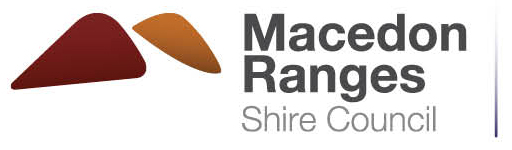 Environmental HealthServicesABN 42 686 389 537 – PO BOX 151, KYNETON VIC 3444T 03 5422 0333 –  F 03 5422 3623 –  mrsc@mrsc.vic.gov.au –  www.mrsc.vic.gov.auABN 42 686 389 537 – PO BOX 151, KYNETON VIC 3444T 03 5422 0333 –  F 03 5422 3623 –  mrsc@mrsc.vic.gov.au –  www.mrsc.vic.gov.auType: Company Company Company Sole Trader Sole Trader Sole Trader Sole Trader PartnershipIf the proprietor is a company, provide the company name. If the proprietor is an individual or partnership, provide the name of the person/s:If the proprietor is a company, provide the company name. If the proprietor is an individual or partnership, provide the name of the person/s:If the proprietor is a company, provide the company name. If the proprietor is an individual or partnership, provide the name of the person/s:If the proprietor is a company, provide the company name. If the proprietor is an individual or partnership, provide the name of the person/s:If the proprietor is a company, provide the company name. If the proprietor is an individual or partnership, provide the name of the person/s:If the proprietor is a company, provide the company name. If the proprietor is an individual or partnership, provide the name of the person/s:If the proprietor is a company, provide the company name. If the proprietor is an individual or partnership, provide the name of the person/s:If the proprietor is a company, provide the company name. If the proprietor is an individual or partnership, provide the name of the person/s:If the proprietor is a company, provide the company name. If the proprietor is an individual or partnership, provide the name of the person/s:If the proprietor is a company, provide the company name. If the proprietor is an individual or partnership, provide the name of the person/s:Name/s:Name/s:Name/s:ACN/ABN:ACN/ABN:Postal address (including Town and Postcode): Postal address (including Town and Postcode): Postal address (including Town and Postcode): Postal address (including Town and Postcode): Postal address (including Town and Postcode): Postal address (including Town and Postcode): Postal address (including Town and Postcode): Telephone:Telephone:Mobile:Mobile:Email: Email: Trading name:Trading name:Trading name:Trading name:Type of premises:Type of premises:Type of premises:Type of premises:Type of premises:Address:Address:Contact person:Contact person:Contact person:Contact person:Contact person:Telephone:Telephone:Telephone:Mobile:Email: Other (please specify):The information provided in this application is true and complete to the best of my knowledge; and that this application forms a legal document and penalties exist for providing false or misleading information.If the business is owned by a sole trader or a partnership, the proprietor(s) must sign and print names(s). If the business is owned by a company or association – the applicants on behalf of that body must sign and print.The information provided in this application is true and complete to the best of my knowledge; and that this application forms a legal document and penalties exist for providing false or misleading information.If the business is owned by a sole trader or a partnership, the proprietor(s) must sign and print names(s). If the business is owned by a company or association – the applicants on behalf of that body must sign and print.The information provided in this application is true and complete to the best of my knowledge; and that this application forms a legal document and penalties exist for providing false or misleading information.If the business is owned by a sole trader or a partnership, the proprietor(s) must sign and print names(s). If the business is owned by a company or association – the applicants on behalf of that body must sign and print.The information provided in this application is true and complete to the best of my knowledge; and that this application forms a legal document and penalties exist for providing false or misleading information.If the business is owned by a sole trader or a partnership, the proprietor(s) must sign and print names(s). If the business is owned by a company or association – the applicants on behalf of that body must sign and print.  Registered proprietor’s signature:  Registered proprietor’s signature:Date:Print Name:Print Name:Mastercard:Visa:Visa:Visa:I authorise you to charge the following amount to my credit card:              I authorise you to charge the following amount to my credit card:              I authorise you to charge the following amount to my credit card:              I authorise you to charge the following amount to my credit card:              I authorise you to charge the following amount to my credit card:              I authorise you to charge the following amount to my credit card:              I authorise you to charge the following amount to my credit card:              I authorise you to charge the following amount to my credit card:              I authorise you to charge the following amount to my credit card:              I authorise you to charge the following amount to my credit card:              I authorise you to charge the following amount to my credit card:              I authorise you to charge the following amount to my credit card:              I authorise you to charge the following amount to my credit card:              I authorise you to charge the following amount to my credit card:              I authorise you to charge the following amount to my credit card:              I authorise you to charge the following amount to my credit card:              I authorise you to charge the following amount to my credit card:              $      $      $      $      $      $      $      $      Name on card: Name on card: Credit card number:Credit card number:Credit card number:Credit card number:Expiry date (xx/xx): Expiry date (xx/xx): Expiry date (xx/xx): Signature:Signature:Signature:Signature: